Številka: 	478-117/2021-3Datum: 	08. 11. 2021 Republika Slovenija, Ministrstvo za obrambo, Vojkova cesta 55, 1000 Ljubljana, skladno z 51. členom Zakona o stvarnem premoženju države in samoupravnih lokalnih skupnosti (Uradni list RS, št. 11/18 in 79/18, v nadaljevanju ZSPDSLS-1) ter 16. členom Uredbe o stvarnem premoženju države in samoupravnih lokalnih skupnosti (Uradni list RS, št. 31/18) objavlja javno zbiranje ponudb za prodajo delov montažnega mostu Bailey1 Ime in sedež organizatorja javnega zbiranja ponudb Republika Slovenija, Ministrstvo za obrambo, Vojkova cesta 55, 1000 Ljubljana.2 Predmet prodaje Predmet prodaje so kovinski deli montažnega mostu Bailey, kot so navedeni v seznamu v prilogi 2. Predmeti prodaje se prodajajo skupaj.Minimalna zahtevana ponudbena cena za celotno količino znaša 8.000,00 evrov.3 Ogled predmetov prodaje Predmet prodaje se nahaja v Državnem logističnem centru Uprave Republike za zaščito in reševanje, Roje, Ljubljana – Šentvid, Slovenija. Vse osebe, ki bi si želele ogledati predmet prodaje, morajo poslati najavo za ogled vsaj tri delovne dni pred želenim datumom ogleda na e-naslov: dlcroje@urszr.si in se uskladiti za termin ogleda. Ogled je odvisen in se bo prilagajal ukrepom države ter organizatorja javnega zbiranja ponudb za zajezitev širjenja okužb z virusom COVID-19 (za ogled je obvezen PCT pogoj). 4 Višina varščinePonudniki morajo ponudbi priložiti potrdilo o vplačani varščini v višini 1.000,00 evrov. Varščino vplačajo na transakcijski račun Ministrstva za obrambo, št. 01100-6370191114, sklic 00 201000-29112021, SWIFT/BIC: BSLJSI2X s pripisom »Varščina za nakup Bailey«. Varščina bo najugodnejšemu ponudniku vračunana v kupnino, ponudnikom, ki jim ne bo uspelo, pa brez obresti vrnjena v 30 dneh po poslanem pisnem obvestilu o izbiri.5 Pogoji prodaje:predmeti prodaje so naprodaj po načelu videno – kupljeno, zato morebitne reklamacije po sklenitvi pogodbe ne bodo upoštevane;kupiti je potrebno vse predmete prodaje skupaj;merilo za izbor najugodnejše ponudbe je najvišja ponujena cena; prodajalec lahko po prejemu ponudb opravi dodatna pogajanja za dosego ugodnejše ponudbe; ob več najugodnejših ponudbah se izvede postopek skladno s 17. členom Uredbe o stvarnem premoženju države in samoupravnih lokalnih skupnosti (Uradni list RS, št. 31/18);izbrani ponudnik mora po potrditvi prejema elektronskega obvestila o izbiri s prodajalcem skleniti prodajno pogodbo v roku 15 dni;če izbrani ponudnik ne bo sklenil pogodbe v roku do 15 dni po izpolnjenih pogojih za sklenitev in je krivda njegova oziroma če odstopi od pogodbe ali kupnine ne plača v dogovorjenem roku, ima prodajalec pravico odstopiti od pogodbe oziroma razdreti že sklenjeno pogodbo brez dodatnega roka za izpolnitev in zadržati plačano varščino;predmeti prodaje, ki so predmet pogodbe, preidejo v last kupca po plačilu kupnine, v posest pa z opravljeno primopredajo;kupec mora predmete prodaje prevzeti s primopredajnim zapisnikom, vendar ne pred plačilom kupnine ter v roku do 30 dni po plačilu kupnine oziroma kot bo dogovorjeno;stroške, povezane s prenosom lastništva, in morebitne druge stroške, ki bi nastali pri prodaji, plača kupec. Odvoz predmetov prodaje ter stroške, povezane z logistiko, v celoti poravna kupec (Incoterms 2010, EXW);pri javnem zbiranju ponudb kot ponudniki ne smejo sodelovati cenilec in člani komisije ter z njimi povezane osebe;upoštevane bodo le ponudbe, ki bodo izpolnjevale zahtevane pogoje.Vsi elementi ponudbe so zavezujoči.Pisna ponudba mora vsebovati:podatke o ponudniku z navedenimi predmeti prodaje/nakupa in s ponujeno ceno ter izjavo, da ponudnik sprejme razpisne pogoje (izpolnjen, podpisan in žigosan obrazec v prilogi 1 ali svoj dokument z vsemi zahtevanimi podatki),okvirni terminski načrt odvoza (ki se šteje po sklenitvi pogodbe in plačilu kupnine) vseh sredstev,potrdilo o vplačani varščini, vključno z navedbo referenčne številke,pooblastilo za sodelovanje pri javnem odpiranju ponudb, če je oseba zastopnik,izjavo, da ponudnik ni povezana oseba po sedmem odstavku 51. člena ZSPDSLS-1 (priloga 3).Zainteresirani ponudniki morajo ponudbo oddati v slovenskem ali angleškem jeziku.6 Način in rok plačila kupnineKupec poravna kupnino na podlagi izstavljenega računa prodajalca najpozneje v 15 dneh po izstavitvi računa. Na podlagi pete točke 5. člena Zakona o davku na dodano vrednost (Uradni list RS, št. 13/11 – uradno prečiščeno besedilo, 18/11, 78/11, 38/12, 83/12, 86/14, 90/15, 77/18, 59/19 in 72/19) DDV ni zaračunan in ga kupcu ni treba plačati. Plačilo celotne kupnine v roku, ki bo določen, je bistvena sestavina prodajne pogodbe.	7 Rok za oddajo ponudbePonudba mora prispeti na naslov: Ministrstvo za obrambo, Vojkova cesta 55, 1000 Ljubljana, do vključno 29.11. 2021 do 12. ure. Sprejemna pisarna na naslovu prodajalca, kjer lahko osebno oddate ponudbo, ima uradne ure od ponedeljka do petka od 9. do 13. ure. Ponudbe, ki ne bodo pravočasno prispele na naslov prodajalca, bodo neodprte vrnjene ponudniku.Na sprednji strani ovojnice mora biti navedeno: PONUDBA ZA ODKUP DELOV MOSTU BAILEY, ŠT. ZADEVE: 478-117/2021»NE ODPIRAJ – PONUDBA«Na zadnji strani ovojnice morata biti navedena naziv in naslov ponudnika.8 Rok vezanosti ponudnikov na dano ponudboPonudniki so vezani na dano ponudbo najmanj 120 dni od roka za oddajo ponudb. 9 Čas in kraj odpiranja ponudbJavno odpiranje ponudb bo 30. 11. 2021 ob 13. uri v prostorih Ministrstva za obrambo, Vojkova cesta 59, Ljubljana, Slovenija. 10 Ustavitev postopkaProdajalec lahko do sklenitve pravnega posla postopek prodaje ustavi, pri čemer se ponudnikom povrnejo morebitne vplačane varščine.11 Informacije za izvedbo postopka javnega zbiranja ponudbOseba za stike prodajalca za posredovanje informacij v tem postopku je Aleksander Kuntarič, e-pošta: aleksander.kuntaric@mors.si, tel.: +386 1 471 25 48.				Uroš Korošec				sekretar				generalni direktorPoslano:v objavo na spletno stran MORS (Portal GOV.SI). Priloga:obrazec s podatki o ponudniku (priloga 1),seznam delov, ki se prodaja (priloga 2),izjava ponudnika o nepovezanosti (priloga 3),neuradni prevod objave v angleščino.Priloga 1PODATKI O PONUDNIKU IN PONUDBAOsebni podatki se bodo uporabljali izključno za potrebe tega prodajnega postopka in se bodo po uporabi arhivirali skladno s predpisi, ki urejajo poslovanje z dokumentarnim gradivom. ponuja prodajalcu Republiki Sloveniji, Ministrstvu za obrambo, skladno z razpisnimi pogoji, odkup _____________________________________________________________ za ponudbeno ceno _____________________________________________evrov (z besedo: ………………………………………………) brez DDV. Izjavljam, da se strinjam z vsemi razpisnimi pogoji prodajalca.Priloga 2PODATKI O PREDMETIH PRODAJE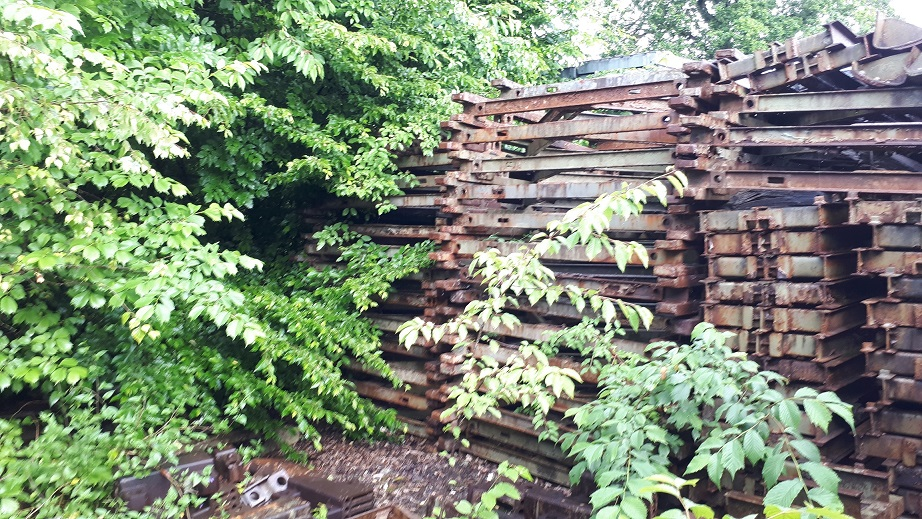 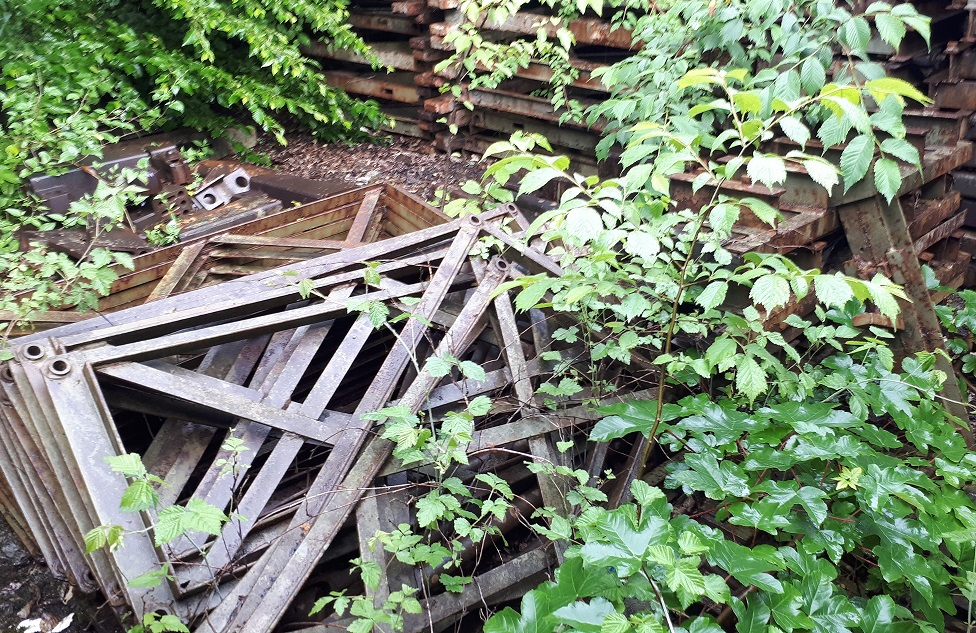 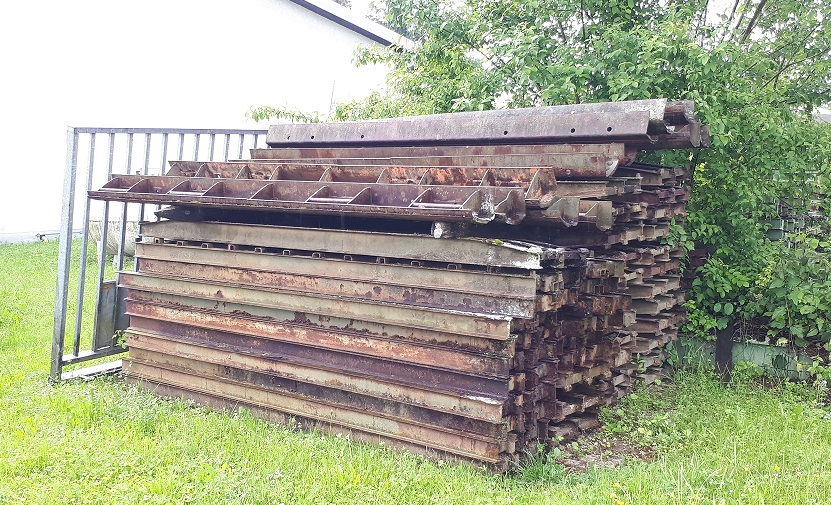 Priloga 3Izjava ponudnikaPonudnik ___________________________________________ izjavljam, da s člani komisije ali cenilcem nisem povezana oseba po 7. odstavku 51. člena Zakona o stvarnem premoženju države in samoupravnih lokalnih skupnosti (Uradni list RS, št. 11/18 in 79/18). Datum:____________________________________________                                                                                                                              (podpis)						žig1 PONUDNIK (naziv pravne osebe, ime in priimek fizične osebe)2 NASLOV PONUDNIKA3 OSEBA ZA STIKE (za pravne osebe)4 TELEFON5 ELEKTRONSKI NASLOV6 MATIČNA ŠTEVILKA OZIROMA EMŠO7 DAVČNA ŠTEVILKA OZIROMA IDZA DDV8 ŠTEVILKA TRANSAKCIJSKEGA RAČUNAZ NAVEDBO BANKE9 OSEBA, PRISTOJNA ZA PODPISPOGODBE (za pravne osebe)  Kraj in datum:Ponudnik:Žig in podpis:Naziv elementaštevilo kosovTeža na posamezni kos (kg)Skupna teža (kg)BB1 panel40263,1010.524,00BB 5 Standard Transom22204,104.490,20BB3 Raker308,20246,00BB15 Swaybrace2629,50767,00BB2 Bracing Frame2018,10362,00BB4 Panel Pin400,062,40BB7 Plain Stringer7783,906.460,30BB8 Buttin Stringer1686,181.378,88BB13 Riband3028,12843,60BB6 Transom Clamp302,7081,00BB 19 Bearing431,75127,00BB 31 baseplate4181,50726,00BB62 Female end post459,00236,00BB63 Male end post466,20264,80BB24 Plain ramp23163,303.755,90BB25 button ramp12167,802.013,60BB65 Launching Link MK212,7025,40BB 18 Jack shoe616,3397,98BB 38 Junction Chess1028,00280,00Skupaj32.682